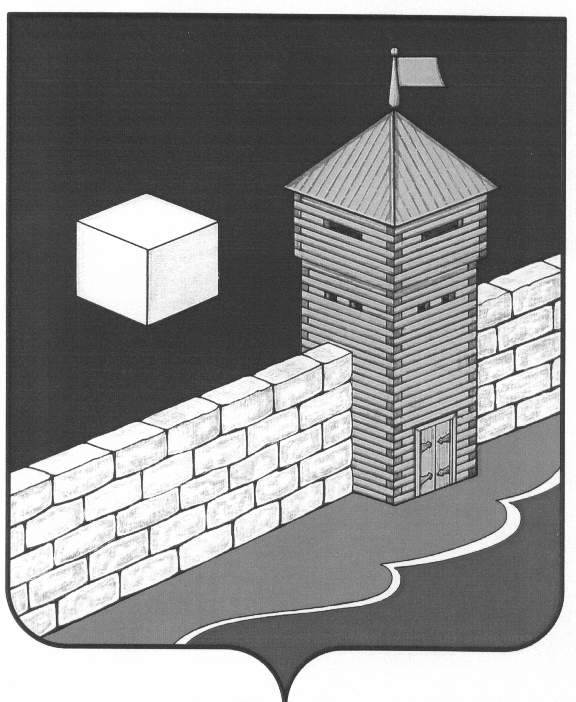 АДМИНИСТРАЦИЯ ЕТКУЛЬСКОГО МУНИЦИПАЛЬНОГО РАЙОНАПОСТАНОВЛЕНИЕ 10.04.2017г. № 146            с.ЕткульО подготовке проекта планировки и проекта межевания территории	Руководствуясь частью 1 статьи 45 Градостроительного кодекса Российской Федерации, пунктом 20 статьи 14 Федерального закона № 131-ФЗ от 06.10.2003 «Об общих принципах организации местного самоуправления в Российской   Федерации»,   рассмотрев   заявление   директора   ООО  «РИК» М.П. Сычева,     администрация Еткульского муниципального района ПОСТАНОВЛЯЕТ:Подготовить проект планировки и проект межевания территории земельного участка для строительства линейного объекта «ВЛ-10 кВ №3», расположенного по адресу: Челябинская обл., Еткульский р-н, примерно в 600м. на север от с. Еткуль.Глава Еткульскогомуниципального района 				                   В.Н. Головчинский